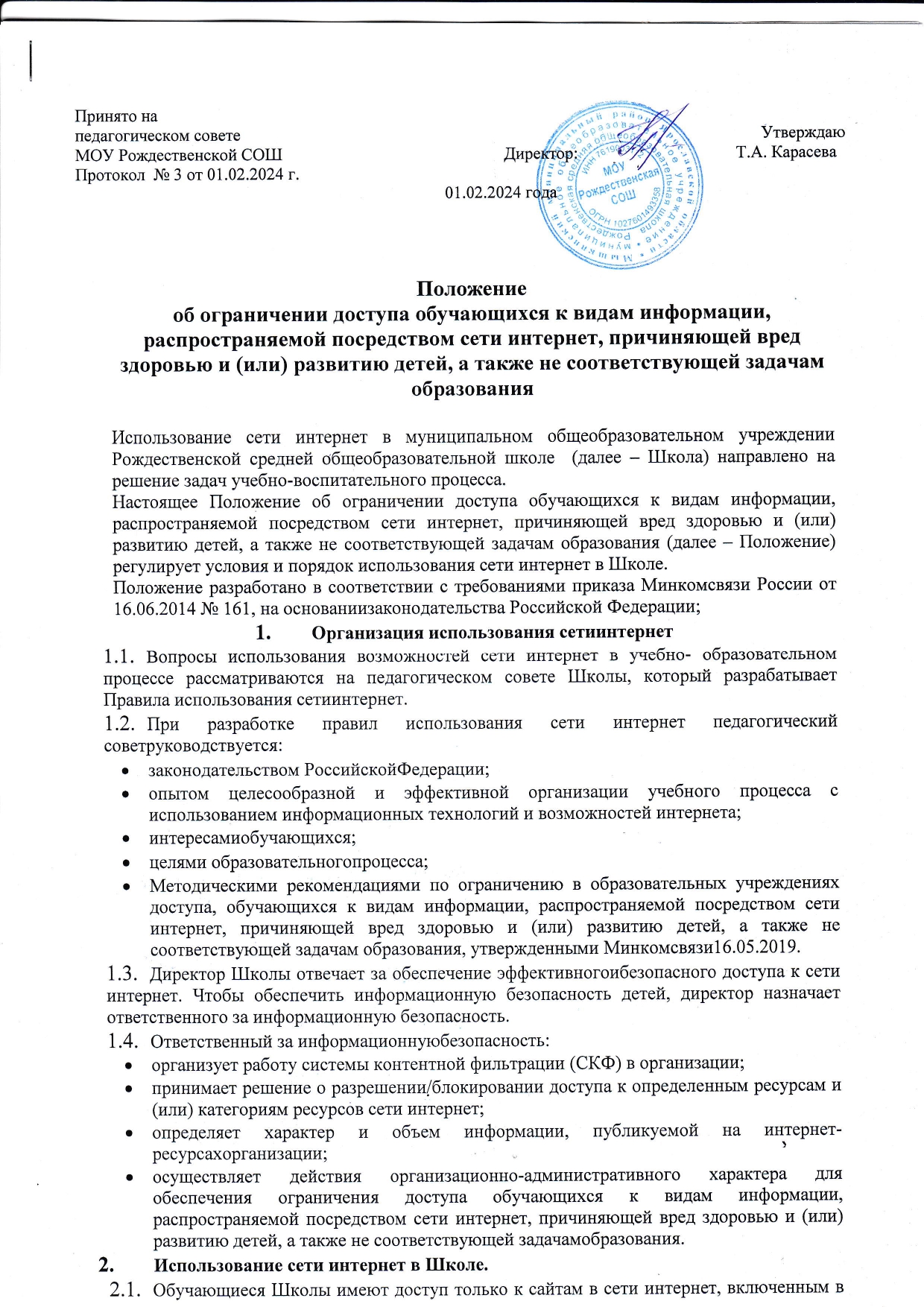 реестр безопасных образовательных сайтов. Использование сайтов в сети интернет, не включенных в Реестр безопасных образовательных сайтов, запрещается. Во время занятий в рамках образовательного процесса контроль использования обучающимися сети интернет осуществляет педагогический работник, ведущий занятие. Педагогический работник:организует работу обучающегося в сети интернет в соответствии с образовательной программой;наблюдает за использованием компьютера и сети интернет обучающимися;принимает меры по пресечению обращений к ресурсам, содержащим информацию, причиняющую вред здоровью и (или) развитию детей, а также не соответствующую задачам образования.Обучающемуся запрещается:обращаться к ресурсам, не соответствующим их возрастной категории и запрещенным к распространению средидетей;осуществлять любые сделки через интернет;осуществлять	загрузки	файлов	на	компьютер	организации	без разрешения контролирующего работника.При обнаружении ресурса, содержащего информацию, причиняющую вред здоровью и (или) развитию детей, а также не соответствующую задачам образования, обучающийся обязан незамедлительно сообщить об этом контролирующему работнику.Контролирующий работник в случае получения сообщения от обучающегося о выявлении ресурса, содержащего информацию, причиняющую вред здоровью и (или) развитию детей, а также не соответствующую задачам образования, или в случае самостоятельного выявления такого ресурса обязан зафиксировать доменный адрес ресурса, время его обнаружения и сообщить об этом лицу, ответственному за информационную безопасность в Школе.Ответственный за информационную безопасность обязан:принять информацию отработника;направить информацию о выявлении ресурса оператору Реестра безопасных образовательных сайтов в течениесуток;в случае явного нарушения обнаруженным ресурсом законодательства Российской Федерации сообщить о нем по специальной горячей линии для принятия мер в соответствии с законодательством РоссийскойФедерации.Передаваемая информация должнасодержать:доменный адрес ресурса;сообщение о тематике ресурса;дату и время обнаружения;информацию об установленных в организации технических средствах технического ограничения доступа кинформации.В случае отказа доступа к ресурсу, разрешенному в Школе, работник также сообщает об этом лицу, ответственному за информационную безопасность.Перечень видов информации, запрещенной к распространению посредством сети интернет, причиняющей вред здоровью и (или) развитию детей, а также не соответствующей задачам образования, приведен в Приложении № 1 к настоящему Приказу.Приложение № 1Перечень видов информации, запрещенной к распространению посредством сети интернет, причиняющей вред здоровьюи (или) развитию детей, а также не соответствующей задачам образованияПриложение № 2План мероприятий по обеспечению информационной безопасности обучающихся на 2024–2025 годы№№Виды информацииВиды информацииОписание видов информацииИнформация, запрещенная для распространения среди детей согласно части 2 статьи 5 Федерального закона № 436-ФЗ Информация, запрещенная для распространения среди детей согласно части 2 статьи 5 Федерального закона № 436-ФЗ Информация, запрещенная для распространения среди детей согласно части 2 статьи 5 Федерального закона № 436-ФЗ Информация, запрещенная для распространения среди детей согласно части 2 статьи 5 Федерального закона № 436-ФЗ Информация, запрещенная для распространения среди детей согласно части 2 статьи 5 Федерального закона № 436-ФЗ 1.1.Побуждающая детей к совершению действий, представляющих угрозу их жизни и (или) здоровью, в том числе к причинению вреда своему здоровью, самоубийству, либо жизни и (или) здоровью иных лиц, либо направленная на склонение или иное вовлечение детей в совершение таких действийПобуждающая детей к совершению действий, представляющих угрозу их жизни и (или) здоровью, в том числе к причинению вреда своему здоровью, самоубийству, либо жизни и (или) здоровью иных лиц, либо направленная на склонение или иное вовлечение детей в совершение таких действийИнформационная продукция (в том числе сайты, сетевые средства массовой информации, социальные сети, интерактивные и мобильные приложения и другие виды информационных ресурсов, а также размещаемая на них информация), содержащая описания и/или изображения способов причинения вреда своему здоровью, самоубийства; обсуждения таких способов и их последствий, мотивирующих на совершение таких действий2.2.Способная вызвать у детей желание употребить наркотические средства, психотропные и	(или) одурманивающие вещества, табачные изделия, алкогольную и спиртосодержащую продукцию, принять участие в азартных играх, заниматься проституцией, бродяжничеством или попрошайничествомСпособная вызвать у детей желание употребить наркотические средства, психотропные и	(или) одурманивающие вещества, табачные изделия, алкогольную и спиртосодержащую продукцию, принять участие в азартных играх, заниматься проституцией, бродяжничеством или попрошайничествомИнформационная продукция (в том числе сайты, сетевые средства массовой информации, социальные сети, интерактивные и мобильные приложения и другие виды информационных ресурсов, а также размещаемая на них информация), содержащая рекламу, объявления, предложения и другую информацию, направленную на продажу детям наркотических средств, психотропных и (или) одурманивающих веществ, табачных изделий, алкогольной и спиртосодержащей продукции, а также вовлечение детей в азартные игры и использование или вовлечение в проституцию, бродяжничество или попрошайничество3.3.Обосновывающая или оправдывающая допустимость насилия и (или) жестокости либо побуждающая осуществлять насильственные действия по отношению к людям илиживотным, содержащая изображение или описание сексуального насилия.Обосновывающая или оправдывающая допустимость насилия и (или) жестокости либо побуждающая осуществлять насильственные действия по отношению к людям илиживотным, содержащая изображение или описание сексуального насилия.Информационная продукция (в том числе сайты, сетевые средства массовой информации, социальные сети, интерактивные и мобильные приложения и другие виды информационных ресурсов, а также размещаемая на них информация), содержащая акты насилия или жестокости, жертв насилия и жестокости, участников актов насилия и жестокости, обосновывающая, оправдывающая и вовлекающая детей в акты насилия и жестокости, а также формирующая культуру насилия и жесткости у несовершеннолетних4.Отрицающая семейные ценности, пропагандирующая нетрадиционные сексуальные отношения и формирующая неуважение к родителям и (или) другим членам семьи;пропагандирующая либо демонстрирующая нетрадиционные сексуальные отношения и (или) предпочтения;пропагандирующая педофилию;способная вызвать у детей желание сменить пол;Отрицающая семейные ценности, пропагандирующая нетрадиционные сексуальные отношения и формирующая неуважение к родителям и (или) другим членам семьи;пропагандирующая либо демонстрирующая нетрадиционные сексуальные отношения и (или) предпочтения;пропагандирующая педофилию;способная вызвать у детей желание сменить пол;Отрицающая семейные ценности, пропагандирующая нетрадиционные сексуальные отношения и формирующая неуважение к родителям и (или) другим членам семьи;пропагандирующая либо демонстрирующая нетрадиционные сексуальные отношения и (или) предпочтения;пропагандирующая педофилию;способная вызвать у детей желание сменить пол;Информационная продукция (в том числе сайты, сетевые средства массовой информации, социальные сети, интерактивные и мобильные приложения и другие виды информационных ресурсов, а также размещаемая на них информация), рекламирующая, изображающая нетрадиционные сексуальные отношения, отказ от родителей (законных представителей), семьи и детей и влияющая на ухудшение и разрыв отношений детей с родителями и (или) другим членом семьи5.Оправдывающая противоправное поведениеОправдывающая противоправное поведениеОправдывающая противоправное поведениеИнформационная продукция (в том числе сайты, сетевые средства массовой информации, социальные сети, интерактивные и мобильные приложения и другие виды информационных ресурсов, а также размещаемая на них информация), содержащая призывы и вовлечение детей в противоправное поведение и одобряющая его6.Содержащая нецензурную браньСодержащая нецензурную браньСодержащая нецензурную браньИнформационная продукция (в том числе сайты, сетевые средства массовой информации, социальные сети, интерактивные и мобильные приложения и другие виды информационных ресурсов, а также размещаемая на них информация), содержащая нецензурную брань7.Содержащая информацию порнографического характераСодержащая информацию порнографического характераСодержащая информацию порнографического характераИнформационная продукция (в том числе сайты, сетевые средства массовой информации, социальные сети, интерактивные и мобильные приложения и другие виды информационных ресурсов, а также размещаемая на них информация), содержащая текстовые описания, фотографии, рисунки, аудио- и видеоматериалы по данной теме8.О несовершеннолетнем, пострадавшем 	в результате противоправных действий (бездействия), включая фамилии, имена, отчества, фото- и видеоизображения такого несовершеннолетнего его родителей и иных законных представителей, дату рождения такого несовершеннолетнего, аудиозапись его голоса, место его жительства или место временного пребывания, место его учебы или работы, иную информацию, позволяющую прямо или косвенно установить личность такого несовершеннолетнего.О несовершеннолетнем, пострадавшем 	в результате противоправных действий (бездействия), включая фамилии, имена, отчества, фото- и видеоизображения такого несовершеннолетнего его родителей и иных законных представителей, дату рождения такого несовершеннолетнего, аудиозапись его голоса, место его жительства или место временного пребывания, место его учебы или работы, иную информацию, позволяющую прямо или косвенно установить личность такого несовершеннолетнего.О несовершеннолетнем, пострадавшем 	в результате противоправных действий (бездействия), включая фамилии, имена, отчества, фото- и видеоизображения такого несовершеннолетнего его родителей и иных законных представителей, дату рождения такого несовершеннолетнего, аудиозапись его голоса, место его жительства или место временного пребывания, место его учебы или работы, иную информацию, позволяющую прямо или косвенно установить личность такого несовершеннолетнего.Информационная продукция (в том числе сайты, сетевые средства массовой информации, социальные сети, интерактивные и мобильные приложения и другие виды информационных ресурсов, а также размещаемая на них информация), содержащая текстовые описания, фотографии, рисунки, аудио- и видеоматериалы по данной теме9.Содержащаяся в информационной продукции, произведенной иностранным агентом.Содержащаяся в информационной продукции, произведенной иностранным агентом.Содержащаяся в информационной продукции, произведенной иностранным агентом.Информационная продукция (в том числе сайты, сетевые средства массовой информации, социальные сети, интерактивные и мобильные приложения и другие виды информационных ресурсов)Информация, распространение которой среди детей определенных возрастных категорий ограничено согласно части 3 статьи 5 Федерального закона № 436-ФЗИнформация, распространение которой среди детей определенных возрастных категорий ограничено согласно части 3 статьи 5 Федерального закона № 436-ФЗИнформация, распространение которой среди детей определенных возрастных категорий ограничено согласно части 3 статьи 5 Федерального закона № 436-ФЗИнформация, распространение которой среди детей определенных возрастных категорий ограничено согласно части 3 статьи 5 Федерального закона № 436-ФЗИнформация, распространение которой среди детей определенных возрастных категорий ограничено согласно части 3 статьи 5 Федерального закона № 436-ФЗ10.Представляемая в виде изображения или описания жестокости, физического и (или) психического насилия  (за исключением сексуального насилия), преступления или иного антиобщественного действияПредставляемая в виде изображения или описания жестокости, физического и (или) психического насилия  (за исключением сексуального насилия), преступления или иного антиобщественного действияПредставляемая в виде изображения или описания жестокости, физического и (или) психического насилия  (за исключением сексуального насилия), преступления или иного антиобщественного действияИнформационная продукция (в том числе сайты, сетевые средства массовой информации, социальные сети, интерактивные и мобильные приложения и другие виды информационных ресурсов, а также размещаемая на них информация), содержащая текстовые описания, фотографии, рисунки, видеоматериалы по данной теме11Вызывающая у	детей страх, ужас или панику, в 	том числе представляемая в виде изображения или описания в унижающей человеческое достоинство, форме ненасильственной смерти, заболевания, самоубийства, несчастного случая, аварии или катастрофы и (или) их последствийВызывающая у	детей страх, ужас или панику, в 	том числе представляемая в виде изображения или описания в унижающей человеческое достоинство, форме ненасильственной смерти, заболевания, самоубийства, несчастного случая, аварии или катастрофы и (или) их последствийВызывающая у	детей страх, ужас или панику, в 	том числе представляемая в виде изображения или описания в унижающей человеческое достоинство, форме ненасильственной смерти, заболевания, самоубийства, несчастного случая, аварии или катастрофы и (или) их последствийИнформационная продукция (в том числе сайты, сетевые средства массовой информации, социальные сети, интерактивные и мобильные приложения и другие виды информационных ресурсов, а также размещаемая на них информация), содержащая текстовые описания, фотографии, рисунки, видеоматериалы по данной теме12Представляемая в виде изображения или описания половых отношений между мужчиной и женщинойПредставляемая в виде изображения или описания половых отношений между мужчиной и женщинойПредставляемая в виде изображения или описания половых отношений между мужчиной и женщинойИнформационная продукция (в том числе сайты, сетевые средства массовой информации, социальные сети, интерактивные и мобильные приложения и другие виды информационных ресурсов, а также размещаемая на них информация), содержащая текстовые описания, фотографии, рисунки, видеоматериалы по данной теме13Содержащаябранные слова и выражения, относящиеся	к нецензурнойбраниСодержащаябранные слова и выражения, относящиеся	к нецензурнойбраниСодержащаябранные слова и выражения, относящиеся	к нецензурнойбраниИнформационная продукция (в том числе сайты, сетевые средства массовой информации, социальные сети, интерактивные и мобильные приложения и другие виды информационных ресурсов, а такжеразмещаемая на них информация), содержащая текстовые описания, фотографии, рисунки, видеоматериалы по даннойтемеИнформация, запрещенная для распространения согласно статей3 и 12 Федерального закона № 114-ФЗИнформация, запрещенная для распространения согласно статей3 и 12 Федерального закона № 114-ФЗИнформация, запрещенная для распространения согласно статей3 и 12 Федерального закона № 114-ФЗИнформация, запрещенная для распространения согласно статей3 и 12 Федерального закона № 114-ФЗИнформация, запрещенная для распространения согласно статей3 и 12 Федерального закона № 114-ФЗ14Запрещается использование сетей связи общего пользования для осуществления экстремистской деятельности.Запрещается использование сетей связи общего пользования для осуществления экстремистской деятельности.Запрещается использование сетей связи общего пользования для осуществления экстремистской деятельности.Информация, не соответствующая задачам образованияИнформация, не соответствующая задачам образованияИнформация, не соответствующая задачам образованияИнформация, не соответствующая задачам образованияИнформация, не соответствующая задачам образования15Компьютерные и сетевые игры, за исключением игр, соответствующих задачам образованияКомпьютерные и сетевые игры, за исключением игр, соответствующих задачам образованияИнформационная продукция (в том числе сайты, сетевые средства массовой информации, социальные сети, интерактивные и мобильные приложения и другие виды информационных ресурсов, а также размещаемая на них информация) по тематике компьютерных игр, не соответствующей задачам образования, в том числе порталы браузерных игр, массовые многопользовательские игры и другие игры, игровой процесс которых осуществляется через сеть интернет.Информационная продукция (в том числе сайты, сетевые средства массовой информации, социальные сети, интерактивные и мобильные приложения и другие виды информационных ресурсов, а также размещаемая на них информация) по тематике компьютерных игр, не соответствующей задачам образования, в том числе порталы браузерных игр, массовые многопользовательские игры и другие игры, игровой процесс которых осуществляется через сеть интернет.16Ресурсы, базирующиеся либо ориентированные на обеспечении анонимности распространителей и потребителей информацииРесурсы, базирующиеся либо ориентированные на обеспечении анонимности распространителей и потребителей информацииИнформационная продукция (в том числе сайты, сетевые средства массовой информации, социальные сети, интерактивные и мобильные приложения и другие виды информационных ресурсов, а также размещаемая на них информация), обеспечивающая анонимизацию сетевого трафика в сети интернет, такая как анонимные форумы, чаты, доски объявлений и гостевые книги, анонимайзеры и другие программы и сервисыИнформационная продукция (в том числе сайты, сетевые средства массовой информации, социальные сети, интерактивные и мобильные приложения и другие виды информационных ресурсов, а также размещаемая на них информация), обеспечивающая анонимизацию сетевого трафика в сети интернет, такая как анонимные форумы, чаты, доски объявлений и гостевые книги, анонимайзеры и другие программы и сервисы17Банки рефератов, эссе, дипломных	работ, готовых домашних заданий и других информационных ресурсов, предоставляющих обучающимся	готовые решения в форме материала ,ответов и другой информации для осуществления ими учебной деятельностиБанки рефератов, эссе, дипломных	работ, готовых домашних заданий и других информационных ресурсов, предоставляющих обучающимся	готовые решения в форме материала ,ответов и другой информации для осуществления ими учебной деятельностиИнформационная продукция (в том числе сайты, сетевые средства массовой информации, социальные сети, интерактивные и мобильные приложения и другие виды информационных ресурсов, а также размещаемая на них информация), такая как сайты готовых рефератов, эссе, курсовых и дипломных работ, готовых домашних заданий, решебников, ответов на контрольные и самостоятельные работы и другие информационные ресурсы, направленные на предоставление обучающимся готовых решений в форме материала, ответов и другой информации, позволяющая им не осуществлять учебную деятельность самостоятельноИнформационная продукция (в том числе сайты, сетевые средства массовой информации, социальные сети, интерактивные и мобильные приложения и другие виды информационных ресурсов, а также размещаемая на них информация), такая как сайты готовых рефератов, эссе, курсовых и дипломных работ, готовых домашних заданий, решебников, ответов на контрольные и самостоятельные работы и другие информационные ресурсы, направленные на предоставление обучающимся готовых решений в форме материала, ответов и другой информации, позволяющая им не осуществлять учебную деятельность самостоятельно18Онлайн-казино и тотализаторыОнлайн-казино и тотализаторыИнформационная продукция (в том числе сайты, сетевые средства массовой информации, социальные сети, интерактивные и мобильные приложения и другие виды информационных ресурсов, а также размещаемая на них информация), содержащая информацию об электронных казино, тотализаторах и других видах игр на денежные средства или их аналоги, а также способах и методах получения к ним доступа в сети интернетИнформационная продукция (в том числе сайты, сетевые средства массовой информации, социальные сети, интерактивные и мобильные приложения и другие виды информационных ресурсов, а также размещаемая на них информация), содержащая информацию об электронных казино, тотализаторах и других видах игр на денежные средства или их аналоги, а также способах и методах получения к ним доступа в сети интернет19Мошеннические сайтыМошеннические сайтыСайты, навязывающие услуги на базе СМС-платежей, сайты, обманным путем собирающие личную информацию (фишинг)Сайты, навязывающие услуги на базе СМС-платежей, сайты, обманным путем собирающие личную информацию (фишинг)20Магия, колдовство, чародейство, ясновидящие, приворот по	фото, теургия, волшебство, некромантия и сектыМагия, колдовство, чародейство, ясновидящие, приворот по	фото, теургия, волшебство, некромантия и сектыИнформационная продукция, оказывающая психологическое воздействие на детей, при которой человек обращается к тайным силам с целью влияния на события, а также реального или кажущегося воздействия на состояниеИнформационная продукция, оказывающая психологическое воздействие на детей, при которой человек обращается к тайным силам с целью влияния на события, а также реального или кажущегося воздействия на состояние21Ресурсы, содержащие рекламу и направленные на продажу товаров и/или услуг детямРесурсы, содержащие рекламу и направленные на продажу товаров и/или услуг детямИнформационная продукция (в том числе сайты, сетевые средства массовой информации, социальные сети, интерактивные и мобильные приложения и другие виды информационных ресурсов, а также размещаемая на них информация), направленная на побуждение и создание заинтересованности у несовершеннолетних к убеждению родителей или других лиц либо самостоятельно приобрести товары и/или услугиИнформационная продукция (в том числе сайты, сетевые средства массовой информации, социальные сети, интерактивные и мобильные приложения и другие виды информационных ресурсов, а также размещаемая на них информация), направленная на побуждение и создание заинтересованности у несовершеннолетних к убеждению родителей или других лиц либо самостоятельно приобрести товары и/или услуги22Службы знакомств, социальные сети, мессенджеры и сайты и сервисы для организации сетевого общенияСлужбы знакомств, социальные сети, мессенджеры и сайты и сервисы для организации сетевого общенияИнформационная продукция (в том числе сайты, социальные сети, интерактивные и мобильные приложения и другие виды информационных ресурсов), направленная на организацию общения между пользователями с помощью сети интернет, такая как служба знакомств, социальные сети, мессенджеры и другие сайты, сервисы и программы, направленные и предоставляющие необходимый функционал и возможности, за исключением электронных образовательных и информационных ресурсов, создаваемых в организациях, осуществляющих образовательнуюдеятельностьИнформационная продукция (в том числе сайты, социальные сети, интерактивные и мобильные приложения и другие виды информационных ресурсов), направленная на организацию общения между пользователями с помощью сети интернет, такая как служба знакомств, социальные сети, мессенджеры и другие сайты, сервисы и программы, направленные и предоставляющие необходимый функционал и возможности, за исключением электронных образовательных и информационных ресурсов, создаваемых в организациях, осуществляющих образовательнуюдеятельность23Интернет-ресурсы, нарушающие исключительные права обладания (авторские права)Интернет-ресурсы, нарушающие исключительные права обладания (авторские права)Информационная продукция (в том числе сайты, социальные сети, интерактивные и мобильные приложения и другие виды информационных ресурсов), направленная на предоставление пользователям сети интернет информационного контента и программного обеспечения при нарушении авторского права, в форме торрентов, пиринговых сетей и других сайтов, сервисов и программ, предоставляющих необходимый функционал и возможностиИнформационная продукция (в том числе сайты, социальные сети, интерактивные и мобильные приложения и другие виды информационных ресурсов), направленная на предоставление пользователям сети интернет информационного контента и программного обеспечения при нарушении авторского права, в форме торрентов, пиринговых сетей и других сайтов, сервисов и программ, предоставляющих необходимый функционал и возможности24Пропаганда национализма, фашизма и межнациональной розниПропаганда национализма, фашизма и межнациональной розниИнформационная продукция (в том числе сайты, сетевые средства массовой информации, социальные сети, интерактивные и мобильные приложения и другие виды информационных ресурсов, а также размещаемая на них информация), содержащая текстовые описания, фотографии, рисунки, видеоматериалы по данной темеИнформационная продукция (в том числе сайты, сетевые средства массовой информации, социальные сети, интерактивные и мобильные приложения и другие виды информационных ресурсов, а также размещаемая на них информация), содержащая текстовые описания, фотографии, рисунки, видеоматериалы по данной теме25Ресурсы, ориентированные на предоставление неправдивой информации об истории России и формирование неуважительного отношения к нейРесурсы, ориентированные на предоставление неправдивой информации об истории России и формирование неуважительного отношения к нейИнформационная продукция (в том числе сайты, сетевые средства массовой информации, социальные сети, интерактивные и мобильные приложения и другие виды информационных ресурсов, а также размещаемая на них информация), содержащая текстовые описания, фотографии, рисунки, видеоматериалы по данной темеИнформационная продукция (в том числе сайты, сетевые средства массовой информации, социальные сети, интерактивные и мобильные приложения и другие виды информационных ресурсов, а также размещаемая на них информация), содержащая текстовые описания, фотографии, рисунки, видеоматериалы по данной теме26Ресурсы, ориентированные на продажу документов об образовании и (или) обучении без прохождения итоговой аттестации в организациях, осуществляющих образовательную деятельностьРесурсы, ориентированные на продажу документов об образовании и (или) обучении без прохождения итоговой аттестации в организациях, осуществляющих образовательную деятельностьИнформационная продукция (в том числе сайты, сетевые средства массовой информации, социальные сети, интерактивные и мобильные приложения и другие виды информационных ресурсов, а также размещаемая на них информация), предлагающая приобрести за плату документ об образовании и (или) обучении без прохождения обучения и итоговой аттестации в организациях, осуществляющих образовательную деятельностьИнформационная продукция (в том числе сайты, сетевые средства массовой информации, социальные сети, интерактивные и мобильные приложения и другие виды информационных ресурсов, а также размещаемая на них информация), предлагающая приобрести за плату документ об образовании и (или) обучении без прохождения обучения и итоговой аттестации в организациях, осуществляющих образовательную деятельность№ п/пМероприятияСроки1.Ведение локальных нормативных актов образовательной организации в области информационной безопасности обучающихсяВ течение учебного года2.Оформление	и	обновление	стенда «Информационная безопасность».В течение учебного года3.Размещение на официальном сайте образовательной организации информации по вопросам обеспечения информационной безопасности детей.В течение учебного года4.Использование в работе образовательных программ, направленных на формирование навыков у обучающихся, их родителей и педагогических работников безопасного поведения в информационной среде, рекомендованных Экспертным советом по информатизации системы образования и воспитания при Временной комиссии Совета Федерации поразвитию информационного обществаВ течение учебного года5.Проведение периодического контроля состояния системы обеспечения информационной безопасности обучающихся при организации доступа к сети ИнтернетНе менее трех в течение учебного года6.Изучение нормативно-правовой базы, методических рекомендаций и издание (актуализация) организационно- распорядительных документов по вопросам обеспечения информационной безопасности обучающихся при организации доступа к сети ИнтернетИюнь – август7.Настройка (установка) технических средств, применяемых при организации доступа к сети Интернет (компьютерное оборудование, сетевое оборудование, системное и прикладное программное обеспечение), в соответствии с требованиями Методических рекомендаций по ограничению в образовательных организациях доступа, обучающихся к видам информации, распространяемой посредством сети Интернет,причиняющей вред здоровью и (или) развитию детей, а также не соответствующей задачам образованияИюль – август8.Установка,	конфигурация,	настройка	режимов	работы технических средств контентнойфильтрацииИюль – август10.Ознакомление работников образовательной организации с Методическими рекомендациями по ограничению в образовательных учреждениях доступа обучающихся к видам информации, распространяемой посредством сети Интернет, причиняющей вред здоровью и (или) развитию детей, а также не соответствующей задачам образования, и локальными нормативными актами образовательной организации повопросам обеспечения информационной безопасности обучающихся при организации доступа к сети ИнтернетАвгуст11.Ознакомление работников образовательной организации ссайтами в сети Интернет, включенными в Реестр безопасных образовательных сайтовАвгуст12.Информирование работников образовательной организации, обучающихся и их родителей (законных представителей) об ответственности за нарушение требований законодательства Российской Федерации и организационно-распорядительных документов образовательной организации по вопросамобеспечения информационной безопасности обучающихся при организации доступа к сети ИнтернетАвгуст − сентябрь13.Информирование родителей (законных представителей) обучающихся о существующих угрозах в сети Интернет, о методах и способах защиты детей от информации,причиняющей вред здоровью и (или) развитию детейСентябрь – октябрь14.Проведение единого урока по безопасности в сети ИнтернетОктябрь15.Проведение Всероссийской контрольной работы по информационной безопасности.На сайте www.единыйурок.детиОктябрь – ноябрь16.Прохождение педагогическими и иными работниками образовательной организации программы повышения квалификации на сайте единыйурок.рф по направлению«Безопасное использование сайтов в сети Интернет в образовательном процессе в целях обучения и воспитания обучающихся в образовательной организации»Раз в два календарных года